СОВЕТ ДЕПУТАТОВ СЕЛЬСКОГО  ПОСЕЛЕНИЯВЕРХНЕМАТРЕНСКИЙ  СЕЛЬСОВЕТДобринского муниципального районаЛипецкой области I-я сессия V-го созываРЕШЕНИЕ18.09.2015г.                                 с. Верхняя Матренка                               №  3-рсО составах постоянных комиссий Совета депутатов сельского поселения Верхнематренский сельсовет   Добринского муниципального района пятого созыва 	В соответствии со статьей 30 Устава сельского поселения Верхнематренский сельсовет, статьей 9 Регламента Совета депутатов сельского поселения Верхнематренский сельсовет,   Совет депутатов сельского поселения Верхнематренский сельсовет   Р Е Ш И Л:1.Утвердить состав постоянной комиссии по правовым вопросам, местному самоуправлению, работе с депутатами и по делам семьи, детства, молодежи  в количестве 3 депутатов Совета депутатов сельского поселения Верхнематренский сельсовет:  Беляева Любовь Ивановна   - депутат Совета депутатов сельского                                                    поселения Верхнематренский сельсоветВострикова Зоя Васильевна- депутат Совета депутатов сельского                                                    поселения Верхнематренский сельсоветБелякина Алла Дмитриевна- депутат Совета депутатов сельского                                                    поселения Верхнематренский сельсовет2.Утвердить состав постоянной комиссии по экономике, бюджету, муниципальной собственности и социальным вопросам в количестве 3 депутатов Совета депутатов депутат сельского                                                   поселения Верхнематренский сельсовет:Богачева Нина Евгеньевна - депутат Совета депутатов сельского                                                    поселения Верхнематренский сельсоветБелоусова Валентина Петровна- депутат Совета депутатов сельского                                                    поселения Верхнематренский сельсоветКоровина Наталья Михайловна- депутат Совета депутатов сельского                                                    поселения Верхнематренский сельсовет     3.Утвердить состав постоянной комиссии по вопросам агропромышленного комплекса, земельных отношений и экологии в количестве 3 депутатов Совета депутатов сельского поселения Верхнематренский сельсовет:Злобин Александр Иванович- депутат Совета депутатов сельского                                                    поселения Верхнематренский сельсоветФадин Николай Васильевич- депутат Совета депутатов сельского                                                    поселения Верхнематренский сельсоветЛитвинова Оксана Федоровна- депутат Совета депутатов сельского                                                    поселения Верхнематренский сельсовет2.Настоящее решение вступает в силу со дня его принятия.Председатель Совета депутатовсельского поселения Верхнематренский сельсовет                                              Н.В.Жаворонкова      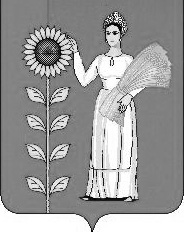 